Чувство патриотизма включает в себя следующие параметры:чувство привязанности к местам, где человек родился и вырос;уважительное отношение к языку своего народа;заботу об интересах Родины;гордость за социальные и культурные достижения своей страны;уважительное отношение к историческому прошлому своего народа, его обычаям и традициям;стремление посвятить свой труд на благо могущества и расцвета Родины.Пословицы и поговорки о Родине:Одна у человека мать – одна и Родина.От Родины теплом веет.При солнце тепло, при Родине добро.Где родился – там и сгодился.Родина – мать, умей за неё постоять.Народы нашей страны дружбой сильны. Родина краше солнца, дороже золота.Для Родины своей ни сил, ни времени не жалей. Родная сторона мать, чужая – мачеха.Родина – мать своего народа.Для родной Отчизны, не жаль и жизни. На чужой сторонушке рад своей воронушке.На чужбине родная землица во сне снится.«Что мы Родиной зовем?»Что мы Родиной зовём? Дом, где мы с тобой живём, И берёзки, вдоль которых Рядом с мамой мы идём. Что мы Родиной зовём? Поле с тонким колоском, Наши праздники и песни, Тёплый вечер за окном. Что мы Родиной зовём? Всё, что в сердце бережём, И под небом синим-синим Флаг России над Кремлём. (В. Степанов)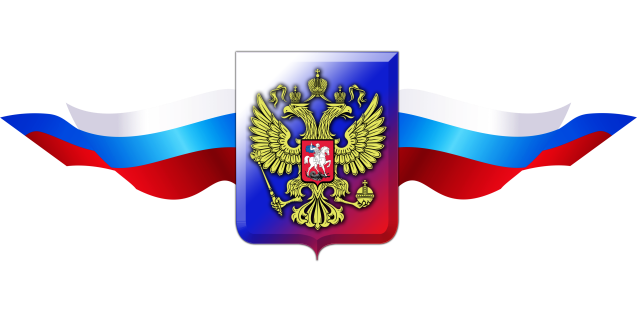 Муниципальное автономное дошкольное образовательное учреждение № 35Группа «Непоседы»НРАВСТВЕННО-ПАТРИОТИЧЕСКОЕ ВОСПИТАНИЕ ДЕТЕЙ ДОШКОЛЬНОГО ВОЗРАСТАРекомендации для родителей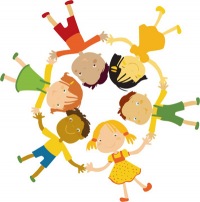 2023 годНравственно-патриотическое воспитание детей 4-5 лет строится по следующим направлениям: Родная семья, родной дом, родной детский сад, родной город, родная страна, приобщение к русской культуре.1. Родная семья.Мир ребёнка начинается с его семьи, впервые он осознаёт себя человеком – членом семейного сообщества. У них воспитываются гуманные отношения к своим близким, уточняются представления детей о занятиях, об именах близких людей, о семейных историях, традициях.Рекомендуем чаще проводить беседы к пониманию того, что семья – это мама, папа, дети, бабушка, дедушка. В семье все друг друга любят: старшие заботятся о младших, младшие стараются помогать старшим. Обратить внимание на то, что у каждого члена семьи есть свои обязанности: мама готовит, гладит, папа ремонтирует бытовую технику и т.д. Без помощи родителей решить эту задачу невозможно.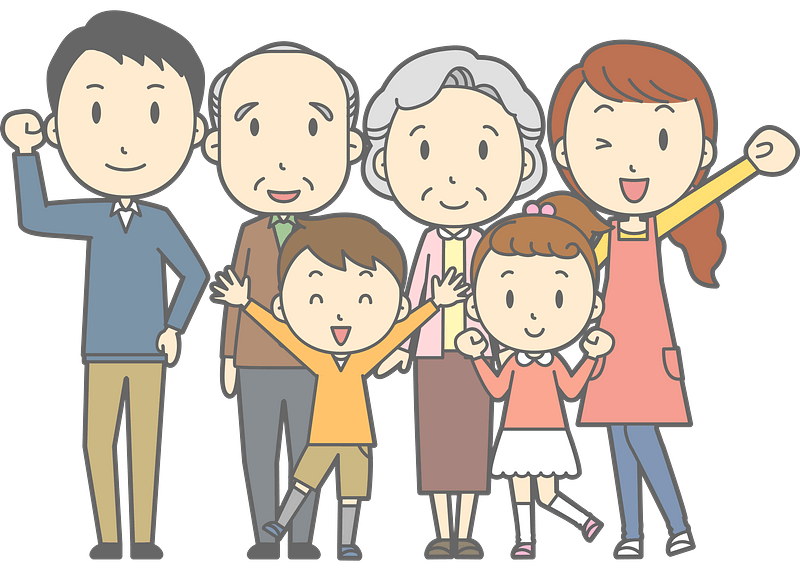 2. Родной дом, город, детский сад.В средней группе детям ещё трудно представить себе город, потому что их жизнь в основном ограничивается тем микрорайоном, где они живут. Поэтому, прежде всего, необходимо знакомить детей с домами, детским садом, с близлежащими улицами.Рекомендуем обращать внимание детей:- дома бывают разной высоты (многоэтажные, 5 этажные, двухэтажные), построены из разных материалов (из кирпича, из блоков и т.д.);- улиц много, каждая имеет своё название, у каждого дома есть номер, что подводит к необходимости знать свой домашний адрес;- на всё положительное, что происходит вокруг - построили новый магазин, посадили деревья и т.д.;- на труд людей по благоустройству города – это работа дворников, мусороуборочных машин, посадка зелёных насаждений и т.д.;- на достопримечательности родного города.Постепенно дети начнут понимать, что они тоже жители города и могут что-то сделать, чтобы их родной город был красивым и чистым.Основная задача – показать красоту родного города и вызвать восхищение детей.Необходимо дать детям понятие город и село (деревня). Рассматривание герба города, иллюстраций, фотографий, чтение стихов о городе, экскурсии по городу.Так воспитывается гордость за свою малую родину, желание сделать её лучше.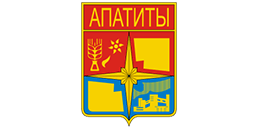 3. Родная природа.Любовь к родной природе – одно из проявлений патриотизма. При ознакомлении с родной природой дети средней группы получают сначала элементарные сведения о природе участка детского сада, затем краеведческие сведения о природе. И в старшей и подготовительной группах – общие географические сведения о России, природе родного края, реках, растениях, лекарственных травах, животном мире.Воспитывается умение эстетически воспринимать красоту окружающего мира, относиться к природе поэтически, эмоционально, бережно, желание больше узнать о родной природе.4. Родная страна.Основная задача в работе по знакомству детей с родной страной – вызвать у них чувство восхищения и восторга красотой своей Родины.Детей знакомим с государственными символами России: гербом, флагом, гимном. Рассматриваем иллюстрации с изображением лесов, полей, рек, морей, гор, подчёркивая этим, что Россия – страна красивая и большая.5. Родная культура.Очень важно привить детям чувство любви и уважения к культурным ценностям и традициям русского народа, знакомить детей с устным народным творчеством: рассказывать им русские народные сказки, послушать аудиозаписи русских народных песен, заучивание русских народных потешек, знакомить с предметами народно-прикладного искусства – дымковской игрушкой, матрёшками, хохломскими изделиями.Тогда дети получат представления о России, как о стране большой и красивой, о талантливом русском народе. Это вызывает чувство любви и гордости за свою страну и свой народ. 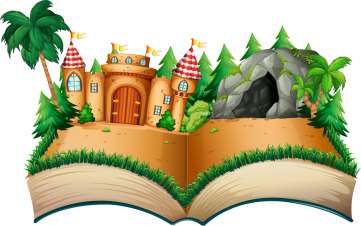 